   Муниципальное автономное дошкольное образовательное учреждениедетский сад комбинированного вида «Солнышко»Учимся рисовать и готовим руку к письму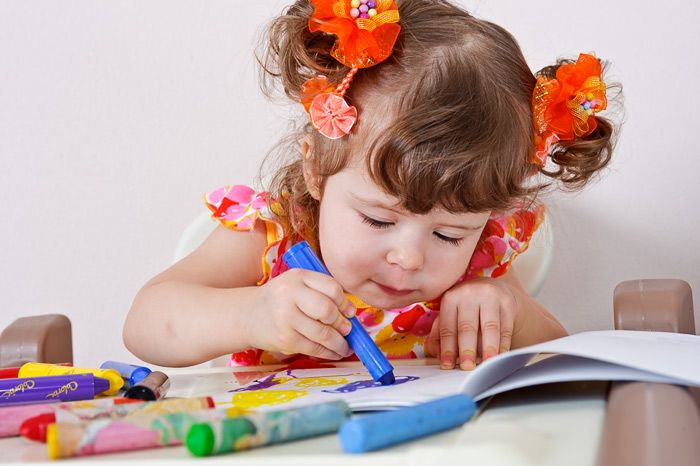 Подготовила: Рамазанова М.М.Педагог дополнительного образования                                                    г. «Дети должны жить в мире красоты, игры,сказки, музыки, рисунка, фантазии, творчества»В. А. Сухомлинский.Составила: Рамазанова М.М.Педагог дополнительного образования                                                          г. ПокачиУчимся рисовать и готовим руку к письму.«Дети должны жить в мире красоты, игры,сказки, музыки, рисунка, фантазии, творчества»В. А. Сухомлинский.Игры с песком так полезны для детских ручек… Что делать, если у Вас нет песка? А поиграть  ребенку хочется. И тут на помощь придет, как Вы думаете, что? Манка! Да, обыкновенная манка, которая продается в магазине, из которой мы варим манную кашу.Преимущество манки, по сравнению с песком, в том, что ее можно  попробовать на вкус, а маленькие детки очень часто любят пробовать все, что попадется под руку.Игры с манкой улучшают  настроение, регулируют мышечный тонус, развивают аккуратность, усидчивость, мелкую моторику, координацию движений, глазомер, фантазию, мышление.Развивающей средой в играх с манкой будут выступать: пластиковые контейнеры, поднос, миски, ложки, сито, мелкие игрушки и т.п. Все это нужно поставить в доступном для ребенка месте. Предлагаю следующие игры с манной крупой:Следы и отпечаткиНасыпьте на поднос манку тонким слоем, покажите ребенку, как можно оставлять следы, отпечатки от рук, ног, пальчиков, различных предметов.Пересыпание манкиПредложите ребенку пересыпать манную крупу ложкой из миски в миску или из чашки в чашку или попросить его насыпать ее поровну в три маленькие чашечки.Можно предложить пересыпать крупу через воронку или через сито.Найди игрушкиВозьмите пластиковый контейнер насыпьте в него манной крупы, закопайте в глубине мелкие предметы, например маленьких зверушек и предложите ребенку найти их.Делаем дырочкиНасыпьте на поднос манку тонким слоем, приготовьте соломинку, покажите ребенку, как можно делать дырочки в манке, дуя в соломинку.Рисование на манкеНасыпьте на поднос манку тонким слоем, покажите ребенку как можно пальчиками рисовать все, что захочется: круги, дороги, солнце, дом, машину, а можно учиться писать буквы и цифры.Рисование разноцветной манкойПокрасьте манную крупу с помощью гуаши, просейте через мелкое сито, чтобы она получилась однородной, рассыпьте по баночкам. На листе бумаги (картоне) нарисуйте карандашом картинку. Попросите ребенка обвести эти линии клеем ПВА (помогите, если ребенку это выполнить сложно). После этого предложите ребенку взять манку в кулачок и аккуратно сыпать на лист. Уберите излишки манки, перевернув лист. В местах, где был нанесен клей, манка прилипает, и получается настоящий шедевр!ГРАФИЧЕСКИЕ ИГРЫЕсли нет настроения бегать, прыгать и скакать, то на помощь придут бумага и карандаши. Графические игры развивают у ребенка фантазию и воображение, готовят руку к письму, открывают новые возможности для творчества.Разноцветный мир.Ребенок рисует произвольную форму (фигуру) и раскрашивает её тем карандашом, каким нарисовал. Второй играющий на том же листе бумаги рисует другим карандашом свою произвольную или геометрически правильную форму и раскрашивает своим карандашом. Карандаши каждый раз меняются, в итоге получается разноцветная композиция. Взрослый может направлять игру: к примеру, подсказывать направление штриховки (вертикальная, горизонтальная, наклонная под разными углами).Я рисую пузыри…Учимся рисовать окружность. Рисуем круги – большие и маленькие, раскрашиваем их в разные цвета движениями по кругу. И приговариваем: «Желтый пузырь полетит к бабушке с приветом от Ванечки. Красный пузырь полетит к папе с приветом от Танечки… Этот маленький – к братику, а этот – всем людям передаст привет от нашего солнышка».Построй свой город.Здесь также у каждого из игроков карандаш определенного цвета. Они, начиная с противоположных углов листа в клетку, по очереди рисуют домики до тех пор, пока всё свободное пространство не будет заполнено. Выигрывает тот, кто сумел нарисовать больше домиков. Заранее договариваются о правилах: например, размер домика должен быть не меньше одной клетки, расстояние между домиками – тоже одна клетка (иначе это считается одним большим домом). Для того, чтобы усложнить и разнообразить игру, можно предварительно подготовить лист: нарисовать деревья, городские стены, дороги и т.д.Загогулина.С закрытыми глазами ребенок черкает на листе, а потом вместе с мамой (или другими взрослыми) начинает фантазировать, во что можно превратить эту загогулину. А вдруг это облако или бегемот? А может, это улитка? Глаз не хватает? Нарисуем! А это – волшебный цветочек, он может менять свою форму.История в рисунках.В этой игре нет предела фантазии. Сочиняй историю и иллюстрируем её забавными картинками. К примеру: «Как-то девочка Катя (рисуем Катю), её мама (рисуем маму) и собака Тузик (рисуем Тузика) пошли гулять в Африку. И повстречали на пути… розового саблезубого льва (рисуем льва). Он был добрым и любил яблоки и вишню (рисуем яблоки и вишню)». Сине-красный человечек.Игроки, каждый из которых «вооружен» карандашом определенного цвета (например, у одного – синий карандаш, у другого – красный), по очереди рисуют человечка. За один ход можно добавить только одну деталь. К примеру, пририсовать руку, глаз, нос, ногу, туловище, воротничок, кармашек, шляпку, носок и т. д.. Если не знаешь, что нарисовать, пропускаешь ход. Выигрывает тот, чей цвет преобладает в получившимся человечке, то есть кто нарисовал больше деталей.Научившись играть в эти игры, можно устраивать эти конкурсы, например, такие: «Самая выразительная загогулина», «Самый веселый (красочный, разноцветный и т.д.) мир», «Самая интересная история в рисунках» и т.д. Участвовать в них предлагается как детям, так и взрослым. Работы могут быть индивидуальные и совместные (детско-взрослые).Графические диктантыПоступление в школу – важный момент в жизни ребенка и его родителей. Чем лучше ребенок будет подготовлен к школе психологически, эмоционально и интеллектуально, тем увереннее он будет себя чувствовать, тем легче у него пройдет адаптационный период в начальной школе. 

Графические диктанты для дошкольников хорошо помагают родителям и педагогам планомерно подготовить ребенка к школе и предотвратить такие типичные трудности в обучении, как неразвитость орфографической зоркости, неусидчивость и рассеянность. Регулярные занятия с данными графическими диктантами развивают у ребенка произвольное внимание, пространственное воображение, мелкую моторику пальцев рук, координацию движений, усидчивость.

Рисование по клеточкам – очень увлекательное и полезное занятие для детей. Это игровой способ развития у малыша пространственного воображения, мелкой моторики пальцев рук, координации движений, усидчивости. Графические диктанты могут с успехом применяться для детей от 5 до 10 лет.

Выполняя предложенные в выложенных ниже заданиях - графических диктантах, ребенок расширит кругозор, увеличит словарный запас, научится ориентироваться в тетради, познакомится с разными способами изображения предметов.
Как работать с данными графическими диктантами:

В каждом диктанте даны задания для детей 5-ти – 7-ми лет. 

Графический диктант можно выполнять в двух вариантах:
1. Ребенку предлагают образец геометрического рисунка и просят его повторить точно такой же рисунок в тетради в клетку. 
2. Взрослый диктует последовательность действий с указанием числа клеточек и их направлений (влево, вправо, вверх, вниз), ребенок выполняет работу на слух, а затем сравнивает методом наложения свое изображение орнамента или фигуры с образцом в пособии.

Графические диктанты дополнены загадками, скороговорками, чистоговорками и пальчиковой гимнастикой. В процессе занятия ребенок отрабатывает правильную, чёткую и грамотную речь, развивает мелкую моторику рук, учится выделять отличительные особенности предметов, пополняет свой словарный запас. 

Задания подобраны по принципу «от простого к сложному». Если вы начинаете заниматься с ребенком по этим графическим диктантам, выполняйте с ним задания по порядку: начинайте с самых первых простых диктантов и постепенно переходите к более сложным.

Для занятий необходима тетрадь в клетку, простой карандаш и ластик, чтобы ребенок мог всегда исправить неправильную линию. Для детей 5 – 6-ти лет лучше использовать тетрадь в крупную клетку (0,8 мм), чтобы не перенапрягать зрение. Начиная с графического диктанта №40 все рисунки рассчитаны, на обычную школьную тетрадь (в тетради в крупную клетку они не поместятся).

Во время занятий очень важен настрой ребенка и доброжелательное отношение взрослого. Помните, что занятия для ребенка – не экзамен, а игра. Помогайте малышу, следите за тем, чтобы он не ошибался. Результат работы всегда должен удовлетворять ребенка, чтобы ему вновь и вновь хотелось рисовать по клеткам.

Ваша задача – помочь ребенку в игровой форме овладеть необходимыми для хорошей учебы навыками. Поэтому никогда не ругайте его. Если у него что-то не получается, просто объясните, как надо делать правильно. Чаще хвалите малыша, и никогда ни с кем не сравнивайте.

Продолжительность одного занятия с графическими диктантами не должна превышать 10 – 15 минут для детей 5-ти лет, 15 – 20 минут для детей 5 – 6-ти лет и 20 – 25-ти минут для детей 6 – 7-ми лет. Но если ребенок увлекся, не стоит останавливать его и прерывать занятие.

Обратите внимание на посадку ребенка во время выполнения диктанта, на то, как он держит карандаш. Покажите малышу, как надо удерживать карандаш между фалангами указательного, большого и среднего пальцев. Если ребенок плохо считает, помогайте ему отсчитывать клетки в тетради.

Перед каждым занятием обязательно поговорите с ребенком о том, что есть разные направления и стороны. Покажите ему, где право, где лево, где верх, где низ. Обратите внимания малыша, что у каждого человека есть правая и левая сторона. Объясните, что та рука, которой он ест, рисует и пишет – это правая рука, а другая рука – левая. Для левшей наоборот, левшам надо обязательно объяснять, что есть люди, для которых рабочая рука – правая, а есть люди, для которых рабочая рука – левая. 

После этого можно открывать тетрадь и учить ребенка ориентироваться на листе бумаги. Покажите ребенку, где у тетради левый край, где правый, где верх, где низ. Можно объяснить, что раньше в школе были наклонные парты, поэтому верхний край тетради и назвали верхним, а нижний нижним. Объясните малышу, что если вы говорите «вправо», то надо вести карандашом «туда» (вправо). А если говорите «влево», то надо вести карандашом «туда» (влево) и так далее. Покажите малышу, как надо считать клеточки.

Вам самим тоже понадобится карандаш и ластик для того, чтобы отмечать прочитанные строчки. Диктанты бывают довольно объемные, и чтобы вам не запутаться, ставьте точки карандашом напротив строчек, которые читаете. Это вам поможет не сбиться. После диктанта все точки вы сможете стереть.

Каждое занятие включает в себя графический диктант, обсуждение изображений, скороговорки, чистоговорки, загадки и пальчиковую гимнастику. Каждый этап занятия несет смысловую нагрузку. Занятия с ребенком можно выстраивать в разной последовательности. Можно вначале сделать пальчиковую гимнастику, прочитать скороговорки и чистоговорки, а затем сделать графический диктант. Можно наоборот, сначала сделать графический диктант, о потом скороговорки и пальчиковая гимнастика. Загадки лучше загадывать в конце занятия.
Когда ребенок нарисует рисунок, поговорите о том, что есть предметы и есть их изображения. Изображения бывают разные: фотографии, рисунки, схематичное изображение. Графический диктант – это схематичное изображение предмета. 

Поговорите о том, что каждое животное имеет свои отличительные особенности. Схематичное изображение показывает отличительные особенности, по которым мы можем узнать животное или предмет. Спросите у ребенка, какие отличительные особенности у животного, которое он нарисовал. Например, у зайца – длинные уши и маленький хвостик, у слона – длинный хобот, у страуса длинная шея, маленькая голова и длинные ноги, и так далее.

Поработайте со скороговорками и чистоговорками разными способами:
1. Пусть ребенок возьмет в руки мяч и, ритмично подбрасывая и ловя его руками, проговорит скороговорку или чистоговорку. Подбрасывать и ловить мяч можно на каждое слово или на слог.
2. Пусть ребенок проговорит скороговорку (чистоговорку), перебрасывая мячик из одной руки в другую.
3. Проговорить скороговорку можно, прохлопывая ритм ладошками.
4. Предложите проговорить скороговорку 3 раза подряд и не сбиться.
Пальчиковую гимнастику делайте вместе, чтобы ребёнок видел и повторял движения за вами.
А теперь, когда вы познакомились с основными правилами проведения графического диктанта, можно приступать к занятиям.Материал взят с сайта "Веселые обучалки и развивалки"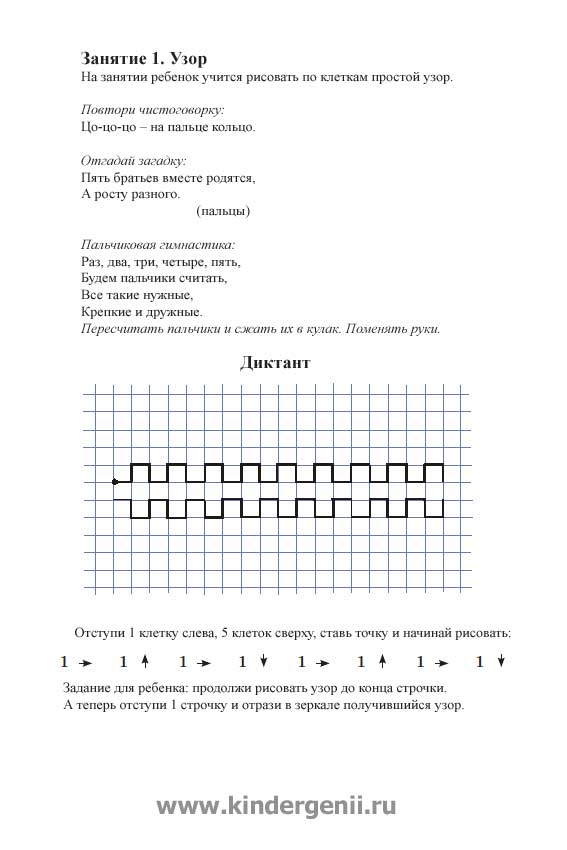 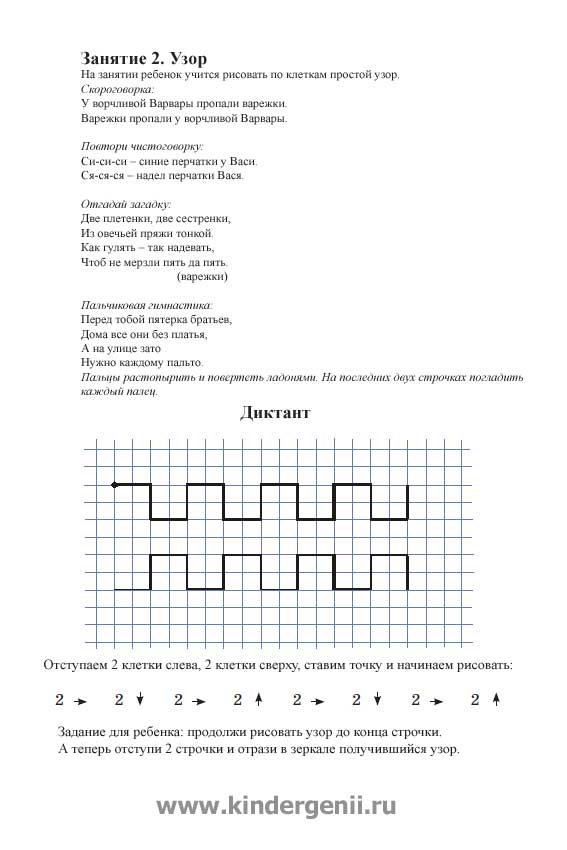 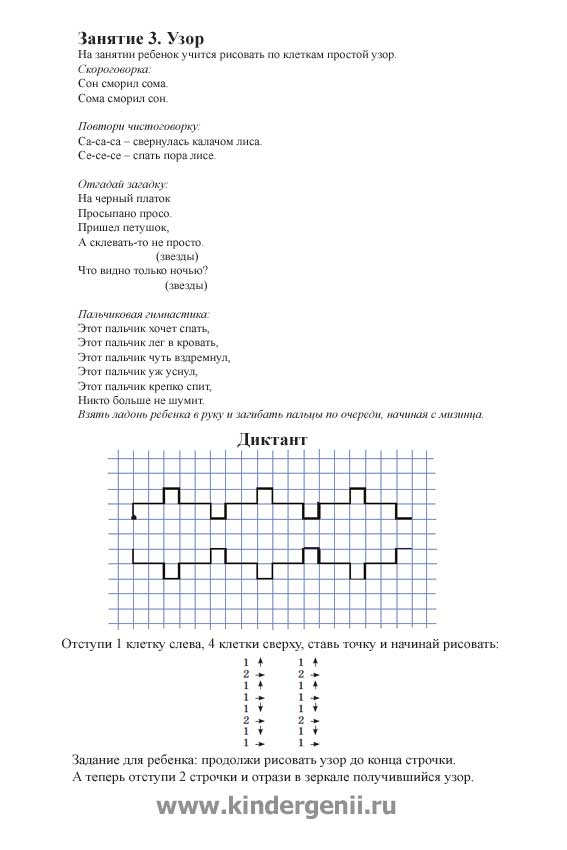 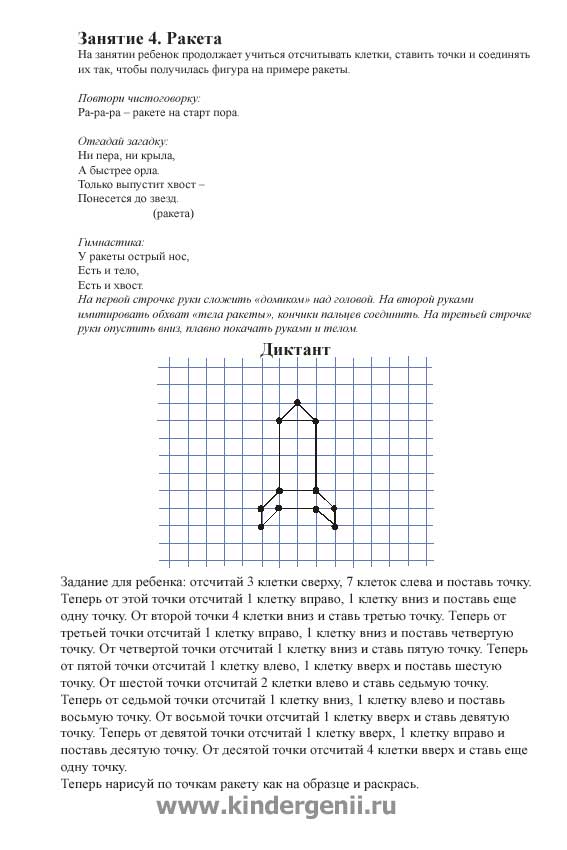 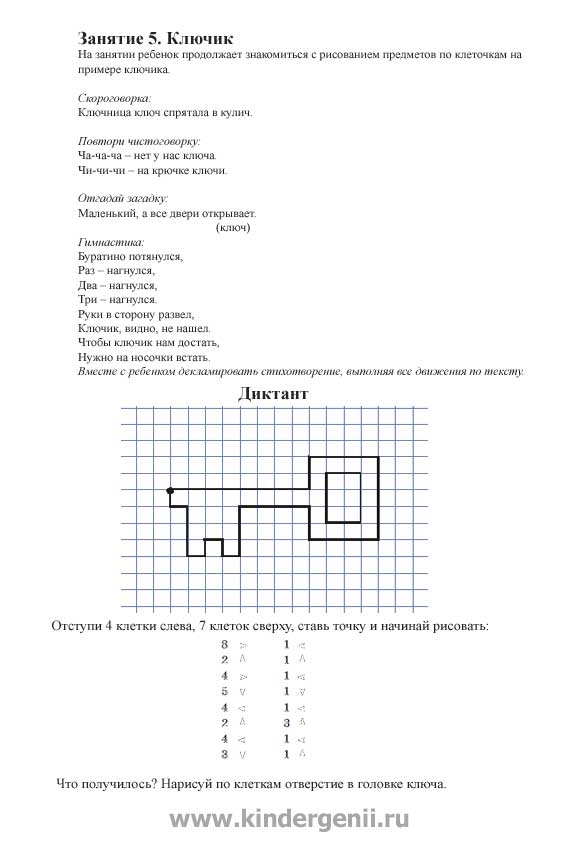 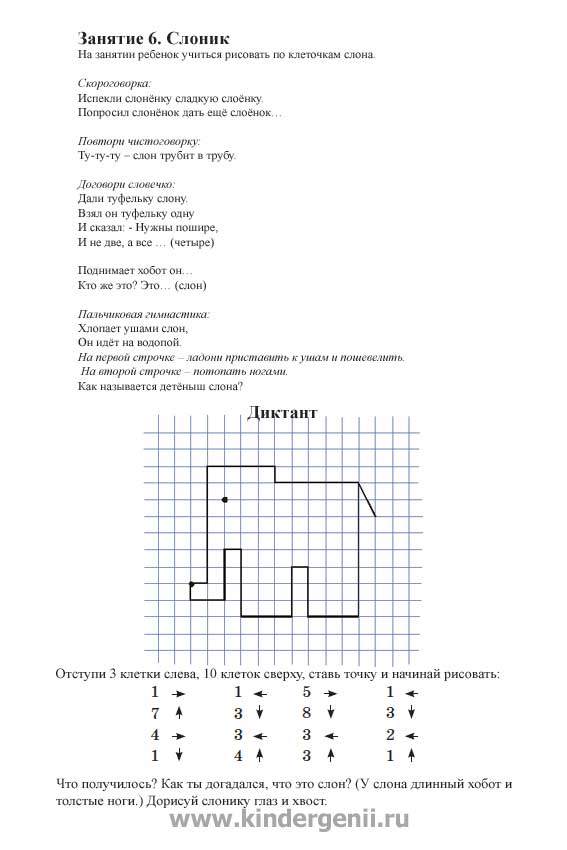 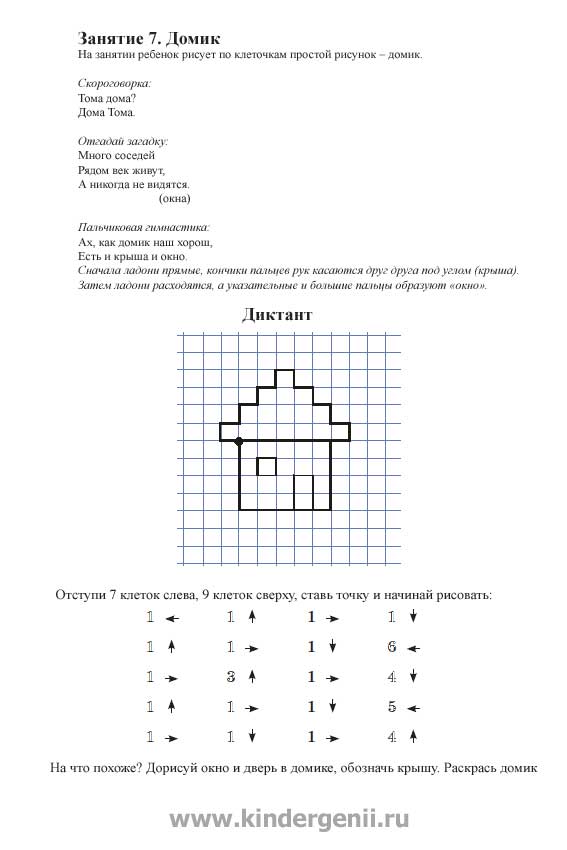 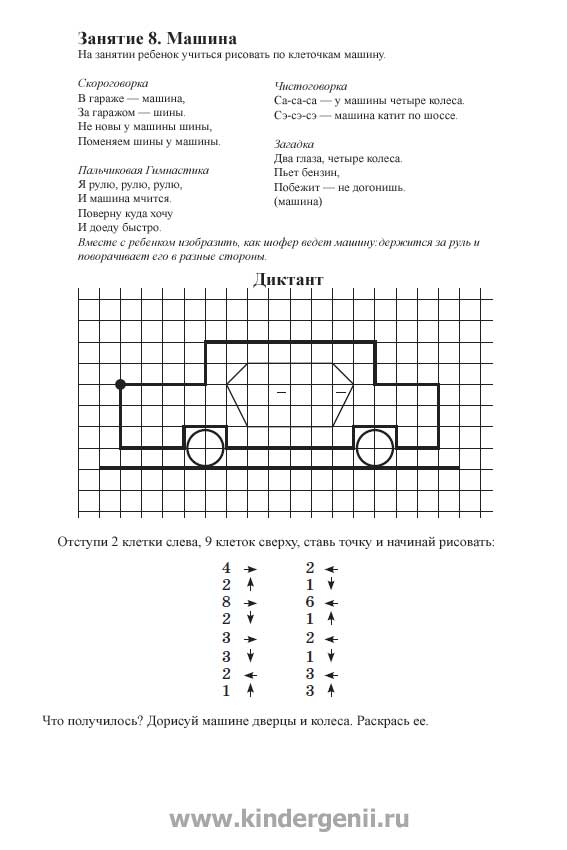 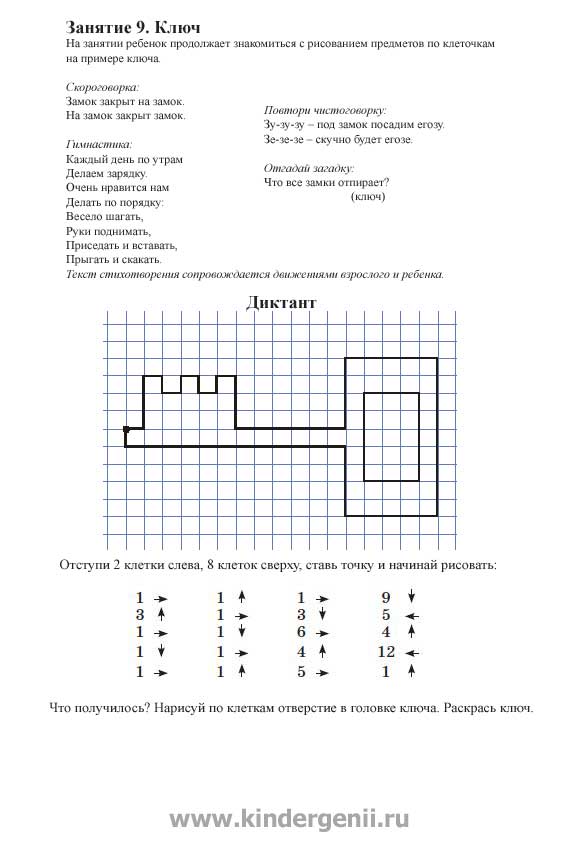 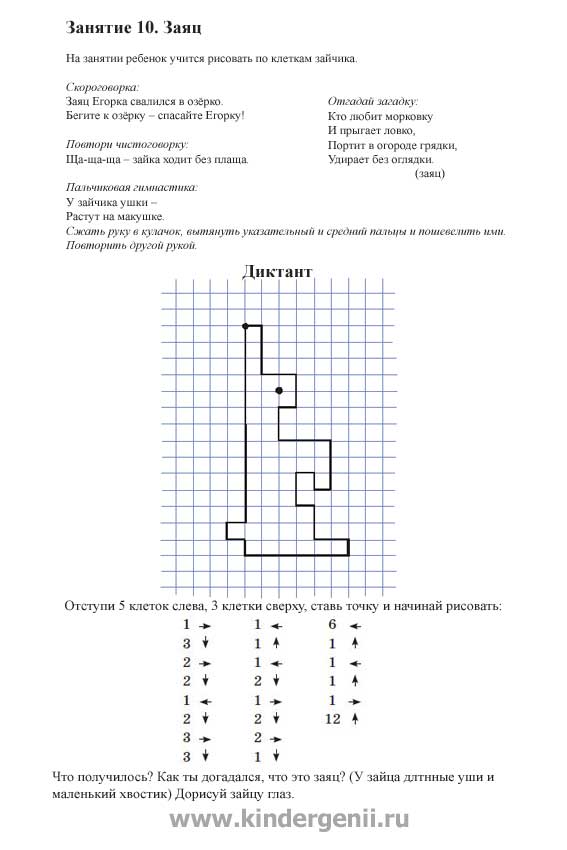 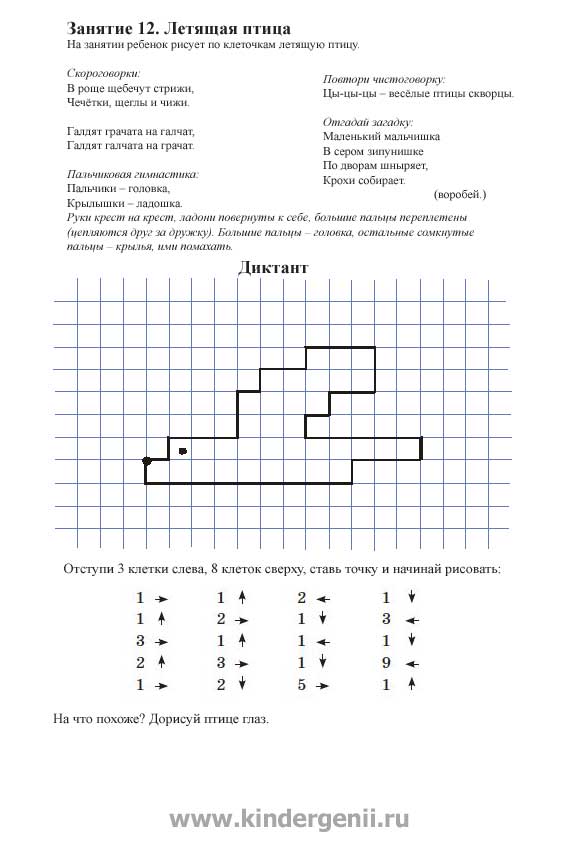 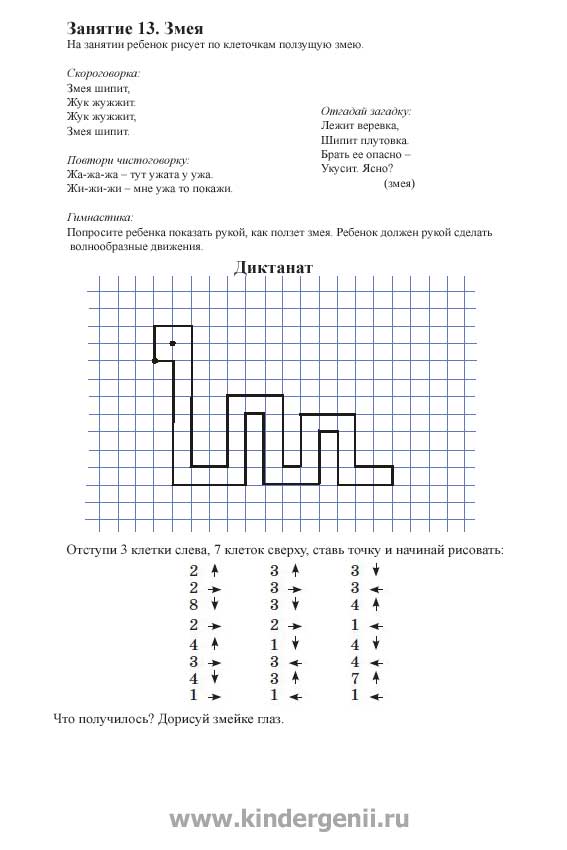 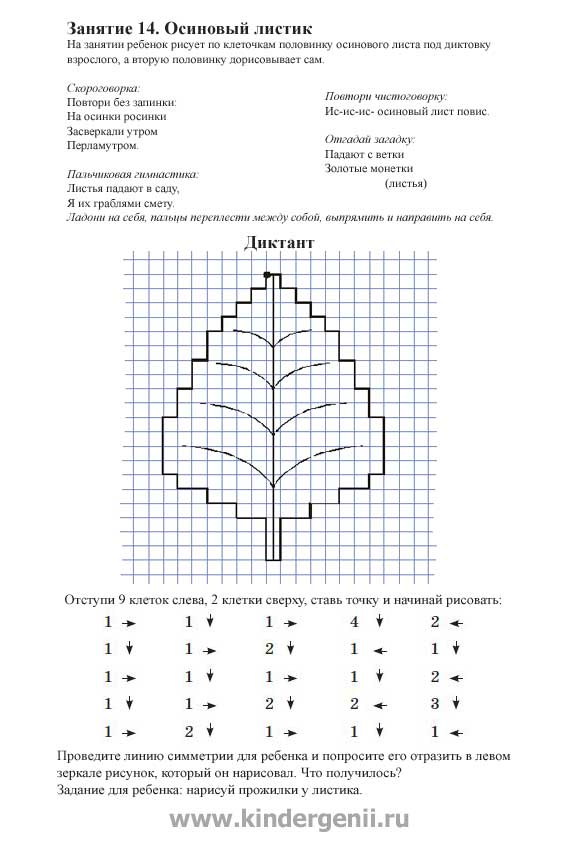 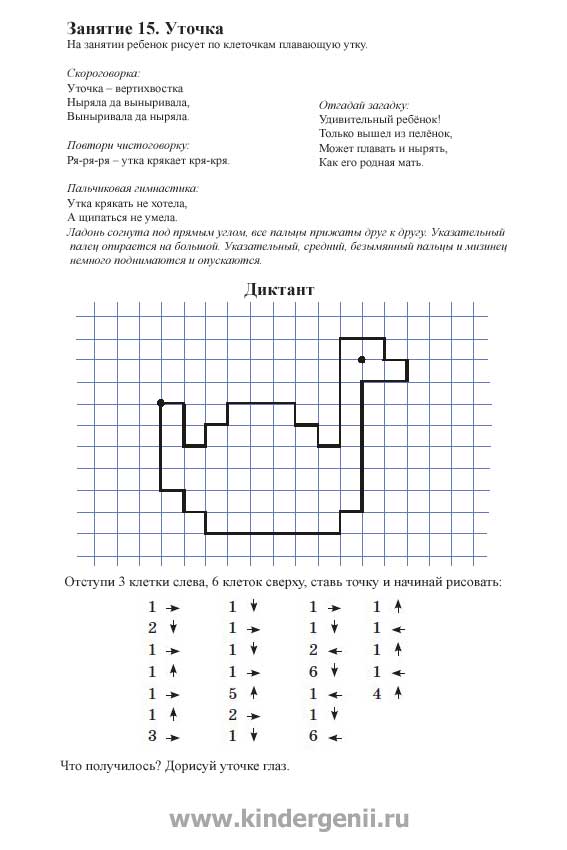 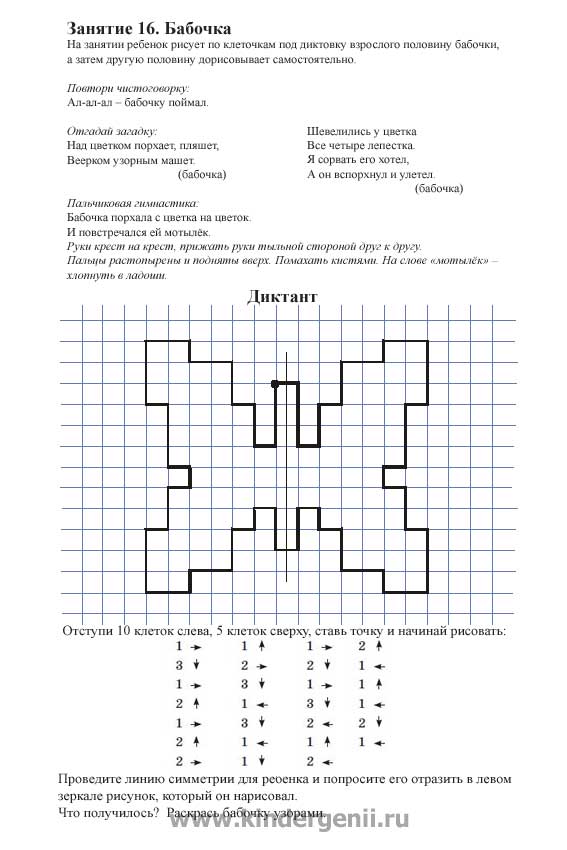 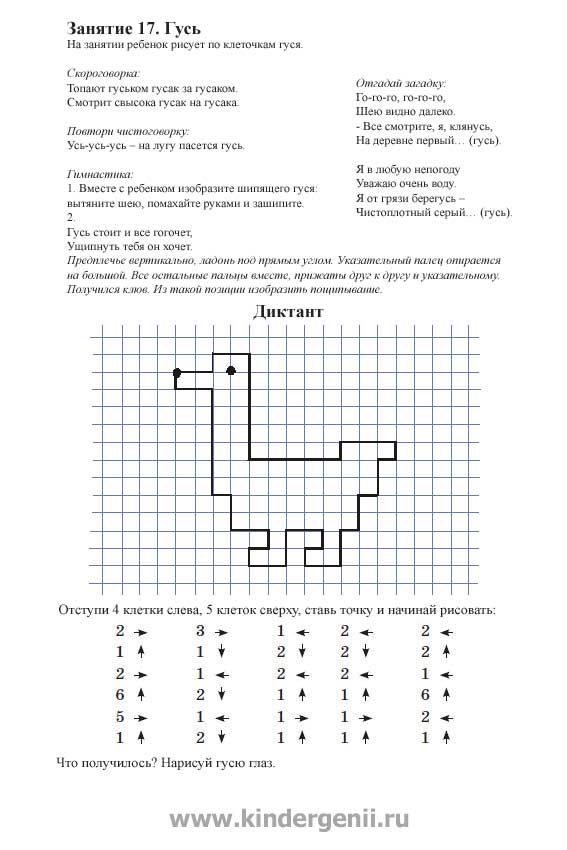 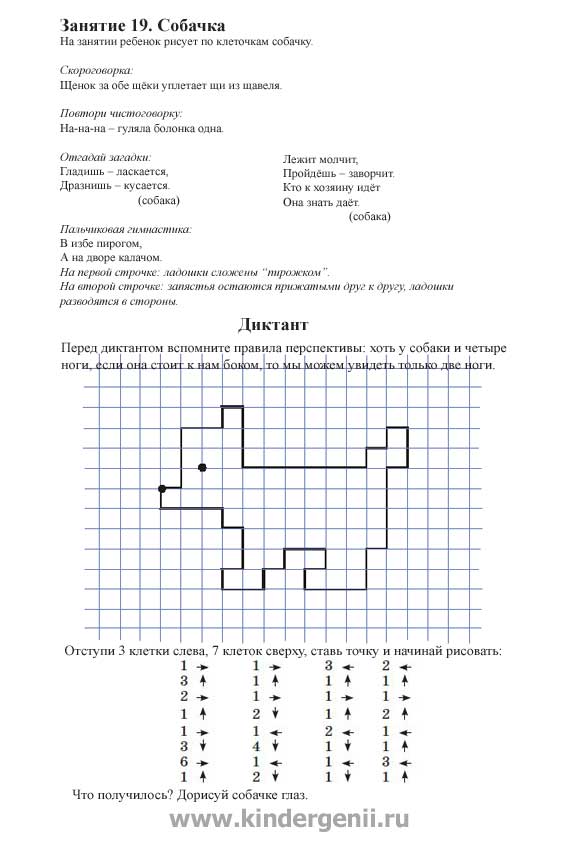 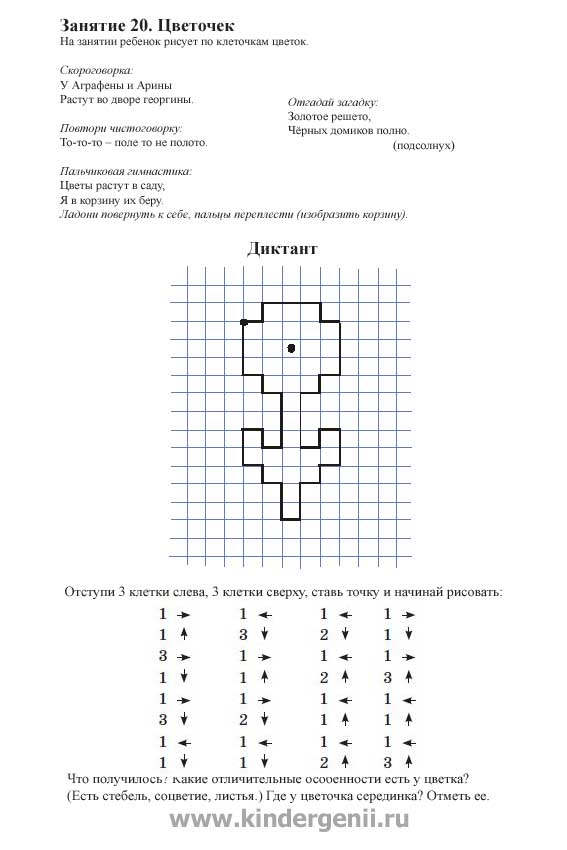 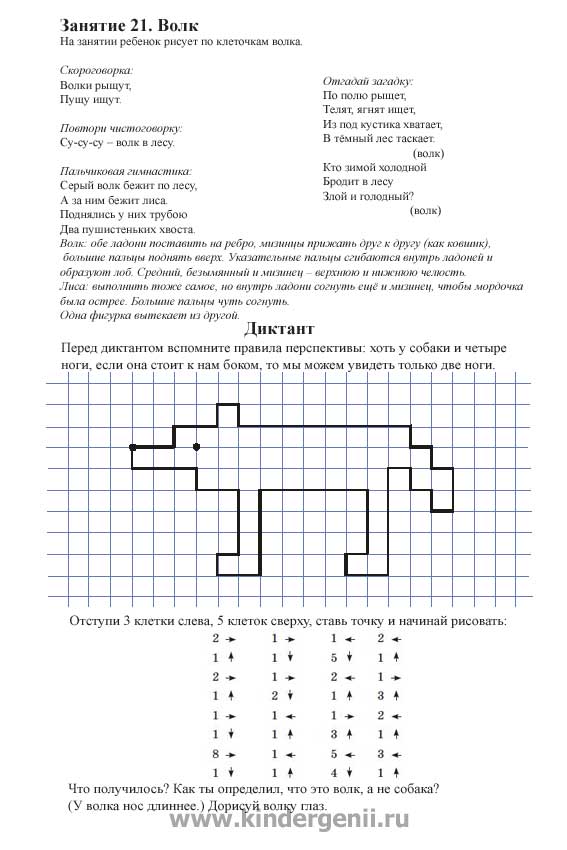 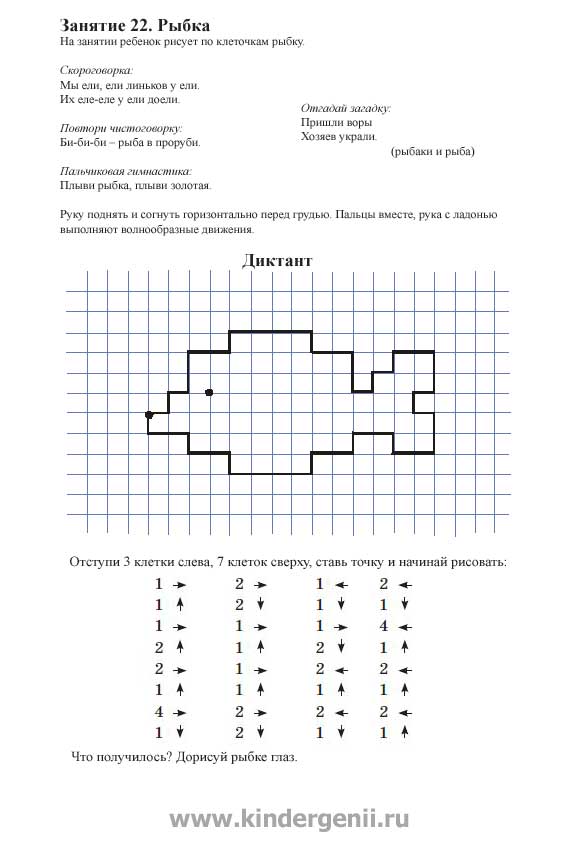 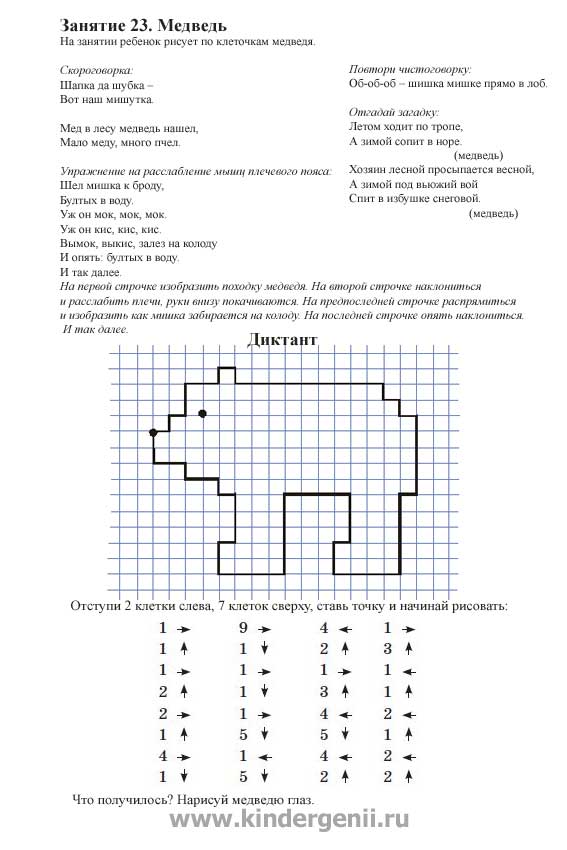 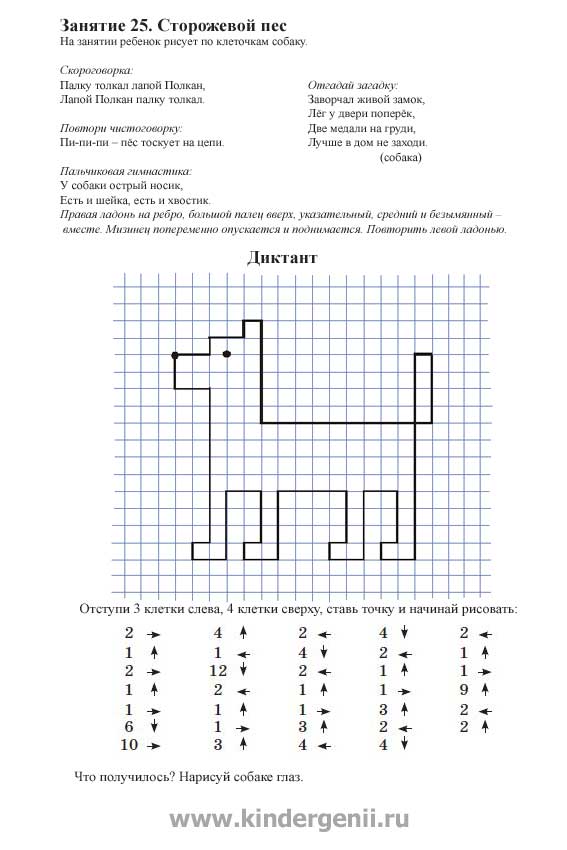 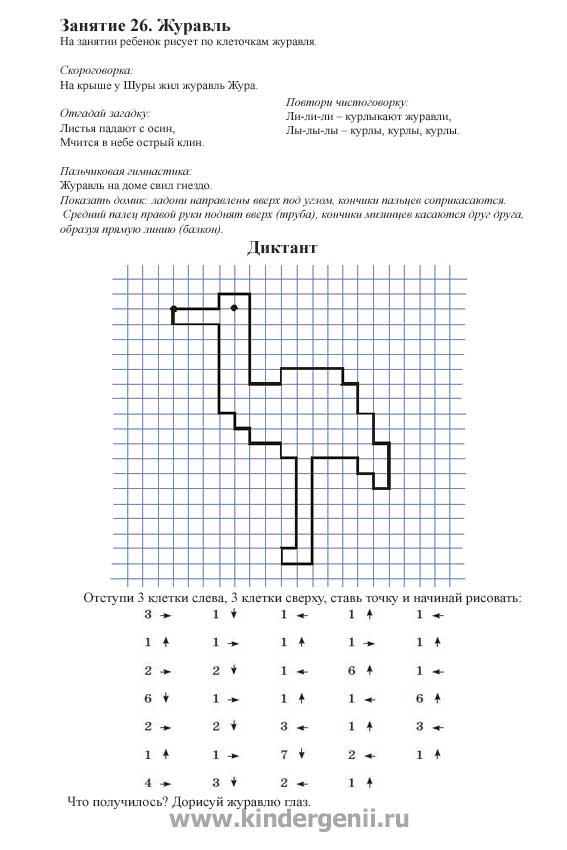 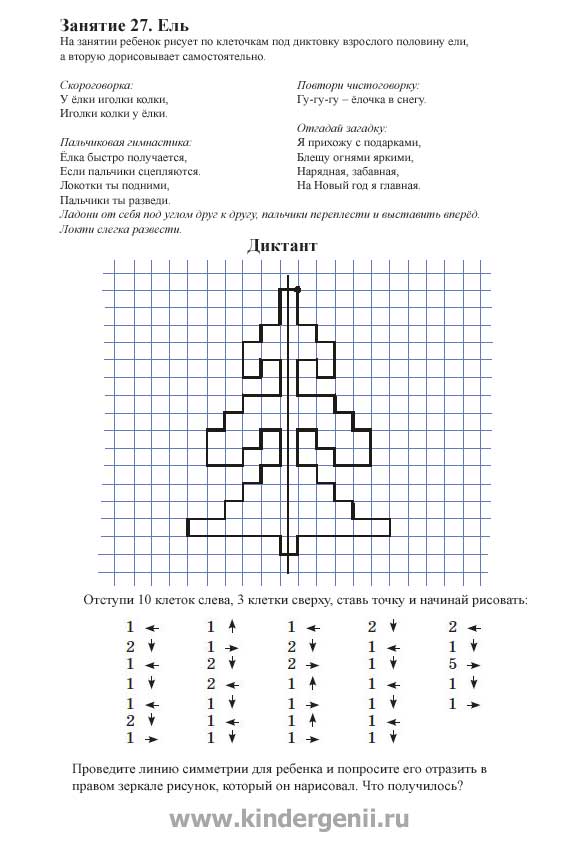 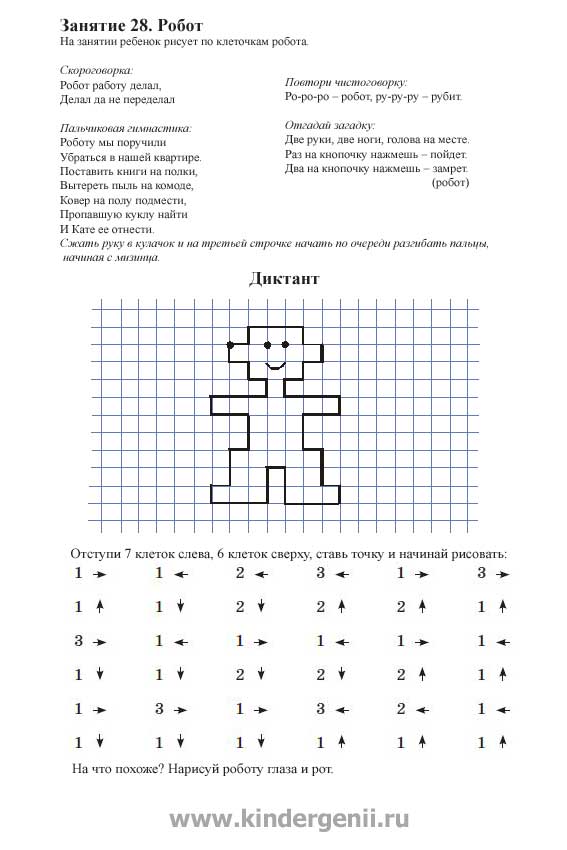 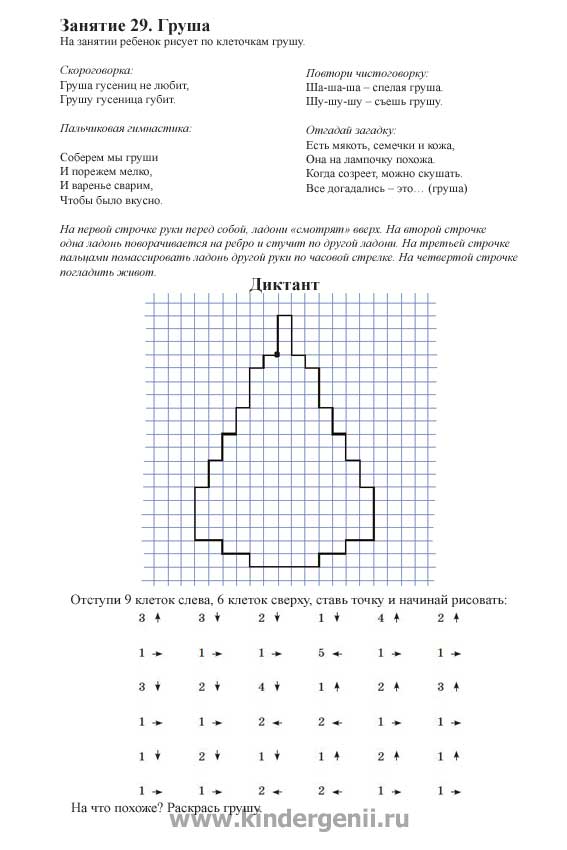 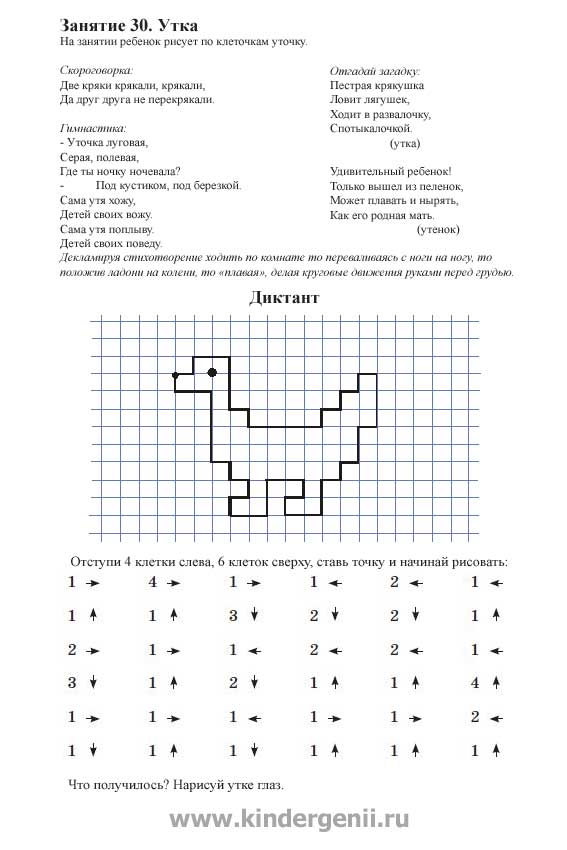 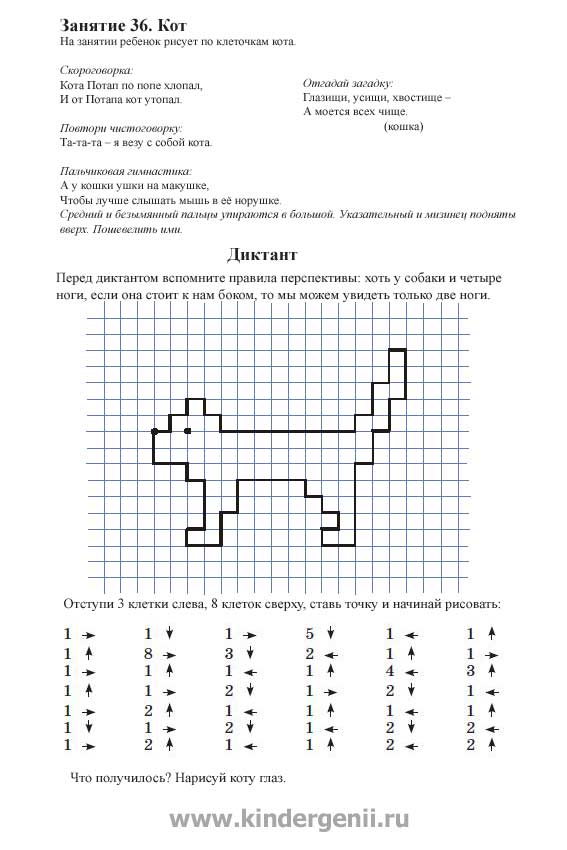 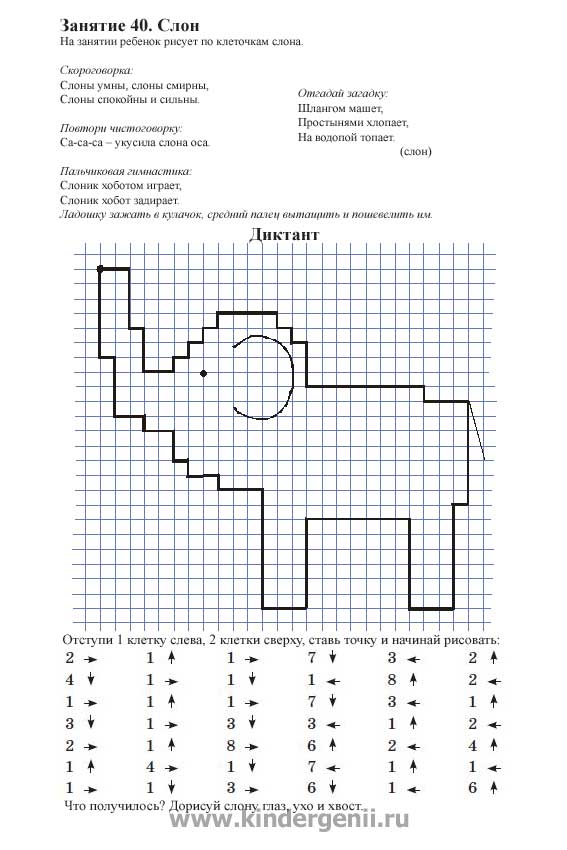 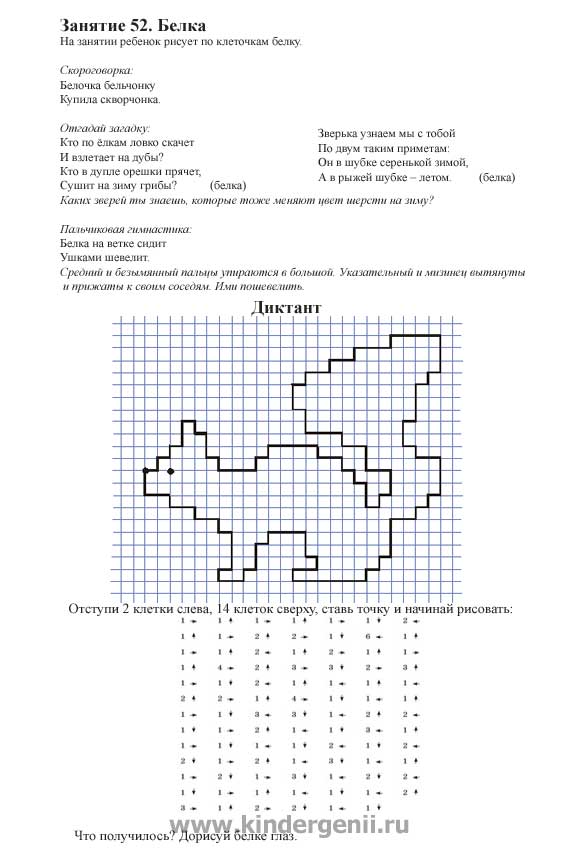 